ALCALDIA MUNICIPAL DE USULUTÁN Entrega de víveres a los empleados de la recolección de desechos sólidos y barrido de Usulután, como parte de la ayuda humanitaria que se está brindando por la emergencia nacional.Fecha de Entrega: 20 de mayo 2020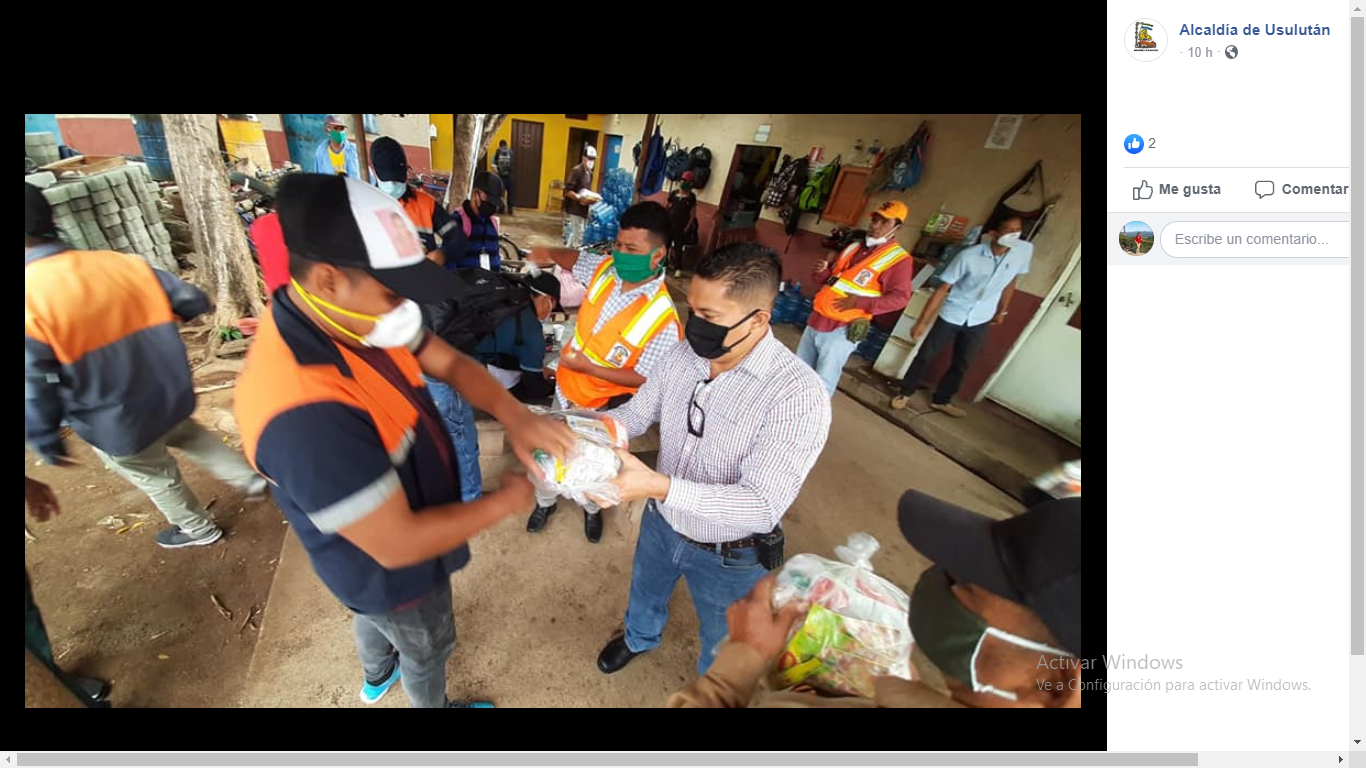 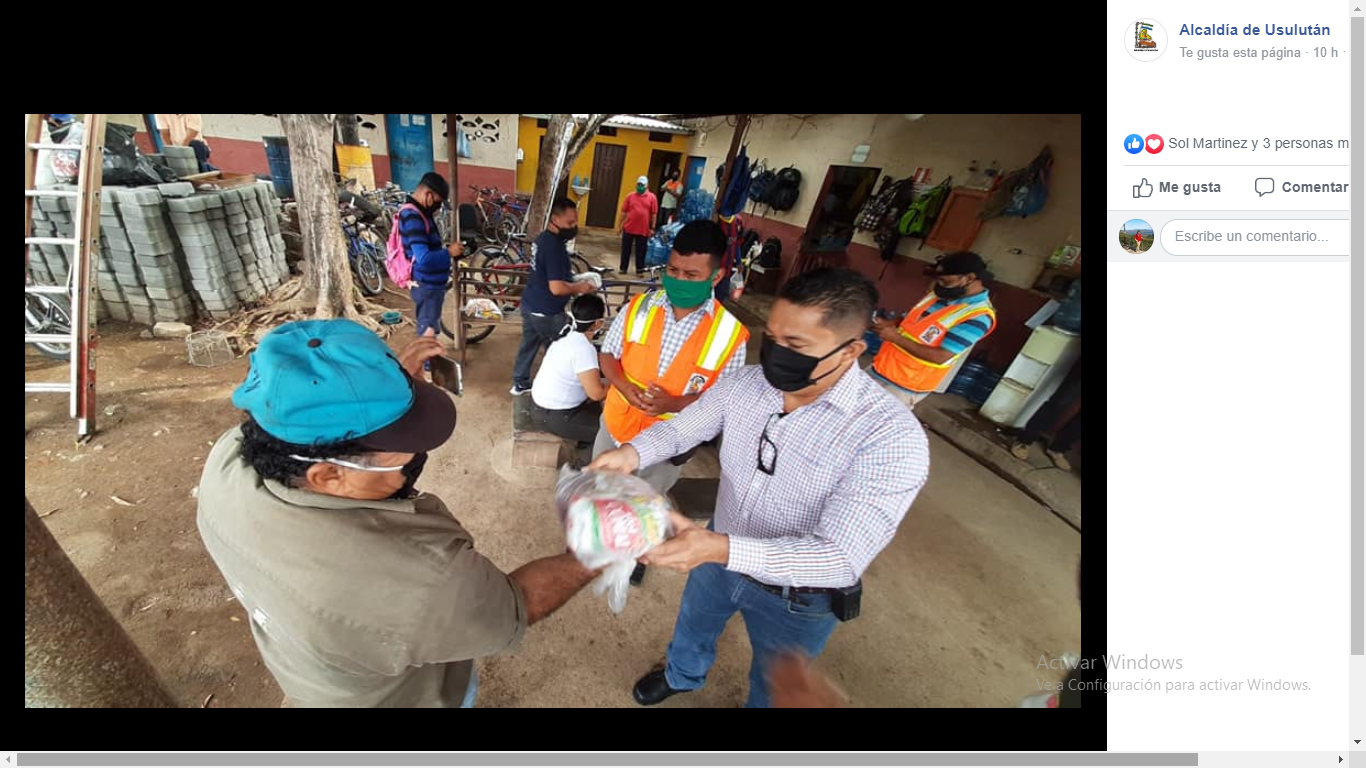 